Template de Persona MarketingÉtape 1 : Définissez les utilisateurs de votre produit ou serviceÉtape 2 : Choisissez les personaÉtape 3 : Attribuer des traits de caractère aux persona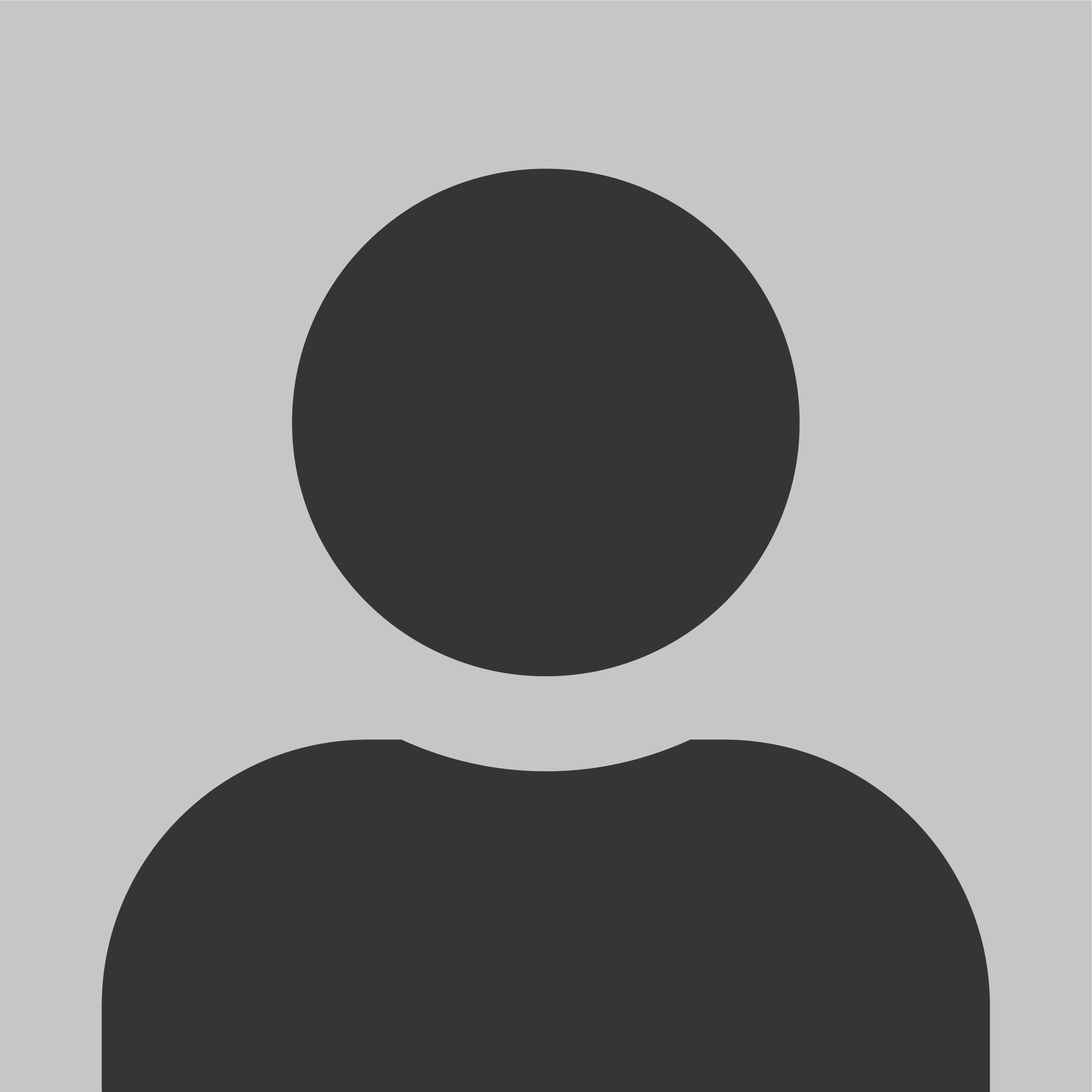 